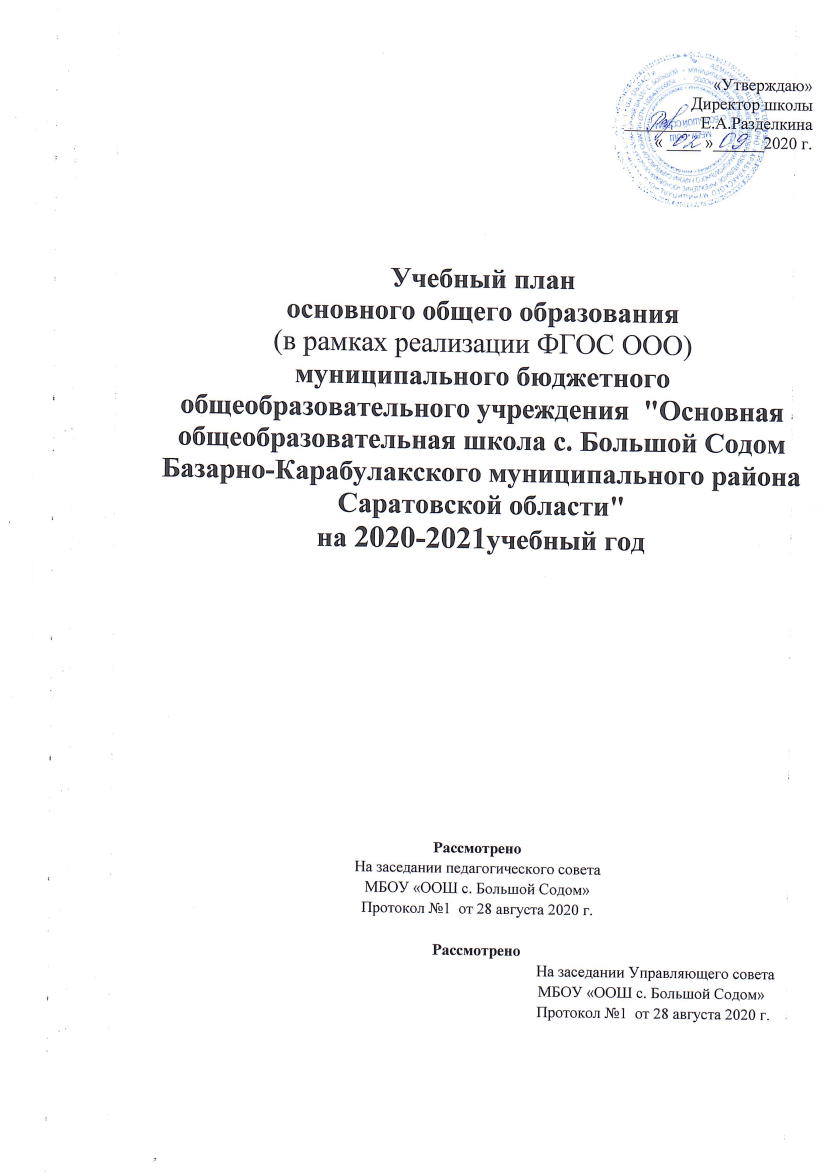 Пояснительная записка1. Общие положения.Учебный план МБОУ «ООШ с. Большой Содом» является нормативным документом, определяющим распределение учебного времени, отводимого на изучение различных учебных предметов обязательной части и части, формируемой участниками образовательных отношений, максимальный объём обязательной нагрузки учащихся, включающим в себя внеурочную деятельность образовательного учреждения, объем максимально допустимой нагрузки учащихся, нормативы финансирования.Учебный план МБОУ «ООШ с. Большой Содом» на 2020-2021 учебный год разработан в преемственности с учебным планом 2019-2020 учебного года.Учебный план основного  общего образования  МБОУ «ООШ с. Большой Содом» на 2020-2021 учебный год разработан в соответствии с:Федеральным законом от 29 декабря 2012 года №273-ФЗ «Об образовании в Российской Федерации» с изменениями и дополнениями;Федеральным государственным образовательным стандартом основного  общего образования, утвержденного приказом Министерства образования и науки Российской Федерации от 17 декабря  2010 года №1897 (с изменениями и дополнениями);Приказом Министерства образования и науки Российской Федерации от 30.08.2013г. 	№1015 «Об утверждении порядка организации и осуществления образовательной деятельности по основным общеобразовательным программам - образовательным программам начального общего, основного общего и среднего общего образования»;Приказом Министерства просвещения  РФ от 9 ноября  2018 г. № 196 «Об утверждении Порядка организации и осуществления образовательной деятельности по дополнительным общеобразовательным программам» (с изменениями на 5 сентября 2019 года);Письмом Минобрнауки РФ от 08.10.2010 года № ИК-1494/19 «О введении третьего часа физической культуры»;Приказами Минобрнауки России от 31 декабря . №№ 1576, 1577, 1578 во ФГОС начального, основного и среднего общего образования были внесены изменения, предусматривающие выделение самостоятельных предметных областей «Русский язык и литературное чтение» и «Родной язык и литературное чтение на родном языке» (уровень начального общего образования), «Русский язык и литература» и «Родной язык и родная литература» (уровень основного образования);Письма Департамента государственной политики в сфере общего образования Министерства образования и науки РФ от 17.05.2018г «Изучение второго иностранного языка»;Письмом Департамента общего образования Минобрнауки РФ от 12 мая 2011 г. № 03-296 «Об организации внеурочной деятельности при введении федерального государственного образовательного стандарта общего образования»;Письмом Минобрнауки России от 25.05.2015 г. № 08-761 «Об изучении предметных областей: «Основы религиозных культур и светской этики» и «Основы духовно-нравственной культуры народов России»;Санитарно-эпидемиологическими правилами и нормативами СанПиН 2.4.2.2821-10, утвержденными постановлением главного государственного санитарного врача РФ от 29.12.2010 г. № 189, с изменениями и дополнениями от: 29 июня 2011 г., 25 декабря 2013 г., 24 ноября 2015 г.; Постановлением главного государственного санитарного врача РФ от 30.06.2020 г. № 16 «Об утверждении санитарно-эпидемиологических правил СП 3.1/2.4.3598-20 «Санитарно-эпидемиологические требования к устройству, содержанию и организации работы образовательных организаций и других объектов социальной инфраструктуры для детей и молодежи в условиях распространений новой коронавирусной инфекции (COVID-19)».нормативными правовыми актами министерства образования Саратовской области, регламентирующие деятельность образовательных учреждений региона; Основной образовательной программой ООО МБОУ «ООШ с. Большой Содом»;Уставом МБОУ «ООШ с. Большой Содом».Учебный план основного общего образования отражает содержание образования, которое обеспечивает достижение важнейших целей современного образования:формирование гражданской идентичности обучающихся, приобщение их к общекультурным, национальным и этнокультурным ценностям;готовность обучающихся к продолжению образования, приобщение к информационным технологиям;формирование здорового образа жизни, элементарных правил поведения в экстремальных ситуациях;личностное развитие обучающегося в соответствии с его индивидуальностью. Основное общее образование является базой для получения среднего общего образования, начального и среднего профессионального образования. Основное внимание уделяется обязательной части основной образовательной программы основного общего образования и части формируемой участниками образовательного процесса, личностно-ориентированному обучению как одному из условий развития познавательных способностей и развитию УУД обучающихся.С целью освоения образовательных программ начального общего образования в 2020-2021 учебном году МБОУ «ООШ с. Большой Содом» работает в следующем режиме: учебные занятия организованы в первую смену;начало учебных занятий – 8.15;учебный год в школе разделен на четверти;5-9 классы обучаются по пятидневной учебной неделе; продолжительность учебного года в 5-8 классах – 34 учебных недель; в 9 классе – 33 учебные недели.продолжительность каникул в течение учебного года составляет не менее 30 календарных дней, летом – не менее 8 недель; продолжительность урока в 5-9 классах – 40 мин.Недельная нагрузка (учебная деятельность) обучающихся школы соответствует нормам, определенными СанПиНом и соответствует по классам:5 класс - 29 часов;6 класс - 30 часов;7 класс - 32 часа;8-9 классы - 33 часа.Максимально допустимая нагрузка в течение дня:для обучающихся 5-6 классов - не более 6 уроков;для обучающихся 8-9 классов - не более 7 уроков;Объем домашних заданий (по всем предметам) не должен превышать в астрономических часах: в 5-6 классах - до 2,5 часов; в 7-8 классах - до 3 часов; в 9 классах - до 4 часов.Учебный план включает две части: обязательную и формируемую участниками образовательных отношений. Обязательная часть учебного плана определяет состав учебных предметов обязательных предметных областей для всех имеющих по данной программе государственную аккредитацию образовательных организаций, реализующих образовательную программу основного общего образования, и учебное время, отводимое на их изучение по классам (годам) обучения. Допускаются интегрированные учебные предметы (курсы) как в рамках одной предметной области в целом, так и на определенном этапе обучения.Наполняемость обязательной части определена составом  обязательных предметных областей: Предметная область «Русский язык и литература» включает в полном объеме изучение предметов «Русский язык», «Литература» в 5-9-х классах, Предметная область «Родной язык и родная литература» в 5-9 классах представлена предметами «Родной русский язык», «Родная литература», на изучение которых выделено по 0,5 часа. Предметная область «Иностранные языки» включает предметы «Иностранный язык» (английский язык) в 5-9-х классах; «Второй иностранный язык» (французский язык) (1 час в 9 классе);Предметная область «Математика и информатика» включает предметы «Математика» 5-6 классы, «Алгебра» 7-9 классы, «Геометрия» 7 – 9 классы, «Информатика» 7-9 классы (1 час  в неделю) вводится за счет часов части учебного плана, формируемой участниками образовательных отношений, с учетом специфики ОУ,  по результатам анкетирования обучающихся и их родителей (законных представителей). Предметная область «Общественно-научные предметы» в 5-9-х классах представлена следующими предметами: «История. Всеобщая история», «Обществознание», «География».Предметная область «Естественно-научные предметы» в 5-9-х классах включает предметы «Физика», «Химия», «Биология».Предметная область «Искусство» в 5-8-х включает предметы «Изобразительное искусство» 1 час в неделю (5-8 классы); «Музыка» 1 час в неделю (5-7 классы). Предметная область «Физическая культура и основы безопасности жизнедеятельности» включает предметы: «Физическая культура*» и «Основы безопасности жизнедеятельности». В 5-9-х классах количество часов на физическую культуру составляет 3 часа. Предмет «Основы безопасности жизнедеятельности изучается в 8-9-х классах. Предметная область «Технология**» включает предмет «Технология» в 5 -8-х классах – 2 часа. (По одному часу предмета «Технология (проектно-исследовательская деятельность)» в  9 классе проводится в рамках внеурочной деятельности с обязательным посещением.) Часть  учебного плана, формируемая участниками образовательных отношений, определяет время, отводимое на изучение содержания образования, обеспечивающего реализацию интересов и потребностей обучающихся, их родителей (законных представителей), педагогического коллектива образовательной организации. Время, отводимое на данную часть примерного учебного плана, может быть использовано на:увеличение учебных часов, предусмотренных на изучение отдельных учебных предметов обязательной части; введение специально разработанных учебных курсов, обеспечивающих интересы и потребности участников образовательных отношений, в том числе этнокультурные;другие виды учебной, воспитательной, спортивной и иной деятельности обучающихся.1.14.  На основе   социального заказа  обучающихся и их родителей (законных представителей), с учетом специфики ОУ, Учебным планом предусмотрено следующее распределение часов части, формируемой участниками образовательных отношений:   Предметная область «Основы духовно-нравственной культуры народов России» в 5 классе (1 час в неделю) – с целью формирования более полного представления об основных нормах морали, культурных традиций народов России, представлений о роли традиционных религий и гражданского общества в становлении российской государственности;-   Проектная деятельность в 7 классе(1 час в неделю)На основании части 1 статьи 58 Федерального закона от 29 декабря 2012 года № 273-ФЗ «Об образовании в Российской Федерации» освоение образовательной программы, в том числе отдельной части или всего объема учебного предмета, курса, дисциплины (модуля) образовательной программы, сопровождается промежуточной аттестацией обучающихся, проводимой в формах, определенных учебным планом, и в порядке, установленном образовательной организацией. Промежуточная аттестация проводится в соответствии с Положением о формах, периодичности и порядке текущего контроля успеваемости и промежуточной аттестации обучающихся МБОУ «ООШ с. Большой Содом», приказами и инструктивными письмами Министерства образования и науки РФ по итогам учебного года в сроки, установленные календарным учебным графиком школы. Сроки проведения промежуточной аттестации по итогам года: 2-3-я неделя мая, расписание ВПР; входной мониторинг - 3-4-я неделя сентября.Результатом освоения образовательной программы, в том числе отдельной части или всего объема учебного предмета, курса, дисциплины образовательной программы по предметам учебного плана будут являться итоги промежуточной аттестации в формах, приведенных выше, в совокупности со средним арифметическим значением четвертных отметок.1.17. Количество экзаменов по выбору и общее количество экзаменов для промежуточной аттестации в каждой параллели, а также формы и сроки аттестации утверждаются педагогическим советом.Освоение образовательных программ основного общего образования завершается обязательной государственной итоговой аттестацией выпускников. Государственная итоговая аттестация выпускников 9-х осуществляется в соответствии с Положением «О государственной итоговой аттестации выпускников общеобразовательных учреждений», утверждаемым Министерством образования и науки РФ.Внеурочная деятельность организуется по направлениям развития личности (спортивно-оздоровительное, социальное, общеинтеллектуальное, общекультурное) в таких формах, как кружки, художественные студии, спортивные клубы и секции, юношеские организации, краеведческая работа, научно-практические конференции, школьные научные общества, олимпиады, поисковые и научные исследования, общественно полезные практики, военно-патриотические объединения и т.д.План внеурочной деятельности оформлен отдельным приложением к учебному плану. (Приложение №1)Годовой учебный план  основного общего образования на 2020-2021 учебный годНедельный учебный план  основного общего образования на 2020-2021 учебный год* Один час предмета «Технология» в 9 классе проводится в рамках внеурочной деятельности с обязательным посещением.Перечень учебников,используемых в учебном процессеМБОУ «ООШ с. Большой Содом» Базарно-Карабулакскогомуниципального района Саратовской областив 2020 - 2021 учебном году5 класс6 класс7 класс8 класс9 классПриложение 1к учебному плану основного общего образованияПлан внеурочной деятельностиВнеурочная деятельность в МБОУ «ООШ с. Большой Содом» является неотъемлемой частью образовательного процесса и направлена на создание оптимальной социально-педагогической воспитывающей среды, способствующей творческому саморазвитию и самореализации личности.В соответствии с требованиями ФГОС ООО внеурочная деятельность организуется по направлениям развития личности (спортивно-оздоровительное, общеинтеллектуальное, общекультурное). 	МБОУ «ООШ с.Большой Содом» предоставляет обучающимся возможность выбора занятий, направленных на их развитие. Содержание данных занятий формируется с учетом пожеланий обучающихся и их родителей (законных представителей) и осуществляется посредством различных форм организации, отличных от урочной системы обучения, таких как экскурсии, кружки, секции, круглые столы, конференции, диспуты, школьные научные общества, олимпиады, конкурсы, соревнования, поисковые и научные исследования, общественно полезные практики и т. д.	Внеурочная деятельность  в образовательном учреждении реализуется через кружки и секции по направлениям: Спортивно-оздоровительное: Секция «Мини-футбол», Секция «Теннис». Кружок «Подвижные игры» Реализация этого направления способствует сохранению и укреплению физического и психологического здоровья обучающихся, развитию умения правильно и целесообразно выбирать средства и формы для формирования здорового организма.Общекультурное: Кружок « Культура народов Поволжья ».Эта деятельность развивает творческие возможности учащихся с учетом возрастных и внутренних психологических наклонностей, формирует эстетический вкус, приобщает школьников к культурной жизни, укрепляет и расширяет взаимосвязь с учреждениями дополнительного образования, воспитывает терпение, аккуратность, трудолюбие, толерантность, уверенность в своих силах.Общеинтеллектуальное: Подготовка к ОГЭ по  русскому языку.Подготовка к ОГЭ по географии. Подготовка к ОГЭ по обществознанию. Подготовка к ОГЭ по математике. Кружок «Увлекательная математика».Кружок «Твой друг - французский язык». Технология (в 9 классе с обязательным посещением)«Географическое краеведение». Кружок «Занимательная химия»«Биологическое краеведение».Занятия способствуют формированию уверенного владения средствами информационных технологий, развитию логического мышления, развитию технических наклонностей, формированию умений и навыков работы с различными материалами и инструментами.	Внеурочная деятельность осуществляется во второй половине дня, способствует обеспечению доступности, эффективности и качества общего образования, созданию благоприятных условий для раскрытия природных способностей ребёнка, индивидуализации обучения, развитию творческого потенциала личности обучающихся.Годовой план внеурочной деятельностиНедельный план внеурочной деятельностиКлассПредметФормаСроки5Русский языкКонтрольный диктант с грамматическим заданием2-3 неделя мая5МатематикаКонтрольная работа2-3 неделя мая5БиологияТестирование2-3 неделя мая6Русский языкКонтрольный диктант с грамматическим заданием2-3 неделя мая6МатематикаКонтрольная работа2-3 неделя мая6Английский языкКонтрольная работа2-3 неделя мая7Русский языкКонтрольный диктант с грамматическим заданием2-3 неделя мая 7МатематикаКонтрольная работа2-3 неделя мая 7ГеографияТестирование2-3 неделя мая 8Русский языкКонтрольный диктант с грамматическим заданием2-3 неделя мая8МатематикаКонтрольная работа2-3 неделя мая8ОбществознаниеТестирование2-3 неделя маяПредметные областиУчебныепредметыКлассыКоличество часов в неделюКоличество часов в неделюКоличество часов в неделюКоличество часов в неделюКоличество часов в неделюКоличество часов в неделюКоличество часов в неделюПредметные областиУчебныепредметыКлассыVVIVIIVIIVIIIIXВсегоОбязательная частьОбязательная частьРусский язык и литератураРусский язык17020420413610299711Русский язык и литератураЛитература102102102686899439Родной язык и родная литератураРодной русский язык171717171716,584,5Родной язык и родная литератураРодная литература171717171716,584,5Иностранные языкиАнглийский язык10210210210210266474Иностранные языкиВторой иностранный язык (немецкий)3333Математика и информатикаМатематика170170170340Математика и информатикаАлгебра136136132404Математика и информатикаГеометрия686866202Математика и информатикаИнформатика343434343433101Общественно-научные предметыИстория России. Всеобщая история686868686866338Общественно-научные предметыОбществознание3434346866202Общественно-научные предметыГеография343434686866270Естественнонаучные предметыФизика686899235Естественнонаучные предметыХимия6866134Естественнонаучные предметыБиология343434686866270ИскусствоМузыка3434343434136ИскусствоИзобразительное искусство34343434102ТехнологияТехнология**6868686834238Физическая культура и Основы безопасности жизнедеятельностиОсновы безопасности жизнедеятельности343367Физическая культура и Основы безопасности жизнедеятельностиФизическая культура*686868686866338ИтогоИтого952102010201088112210895271Часть, формируемая участниками образовательных отношенийЧасть, формируемая участниками образовательных отношенийОсновы духовно-нравственной культуры народов России34Итого Итого 3434Максимально допустимая недельная нагрузкаМаксимально допустимая недельная нагрузка986102010201088112210895305Предметные областиУчебныепредметыКлассыКоличество часов в неделюКоличество часов в неделюКоличество часов в неделюКоличество часов в неделюКоличество часов в неделюКоличество часов в неделюКоличество часов в неделюПредметные областиУчебныепредметыКлассыVVIVIIVIIVIIIIXВсегоОбязательная частьОбязательная частьРусский язык и литератураРусский язык56643321Русский язык и литератураЛитература33322313Родной язык и родная литератураРодной русский язык0,50,50,50,50,50,50,5Родной язык и родная литератураРодная литература0,50,50,50,50,50,50,5Иностранные языкиАнглийский язык33333214Иностранные языкиВторой иностранный язык (немецкий)11Математика и информатикаМатематика55510Математика и информатикаАлгебра3339Математика и информатикаГеометрия2226Математика и информатикаИнформатика1113Общественно-научные предметыИстория России. Всеобщая история22222311Общественно-научные предметыОбществознание111114Общественно-научные предметыГеография1112228Естественнонаучные предметыФизика2237Естественнонаучные предметыХимия224Естественнонаучные предметыБиология1111227ИскусствоМузыка11113ИскусствоИзобразительное искусство111114ТехнологияТехнология*222228Физическая культура и Основы безопасности жизнедеятельностиОсновы безопасности жизнедеятельности112Физическая культура и Основы безопасности жизнедеятельностиФизическая культура33333315ИтогоИтого283030313333155Часть, формируемая участниками образовательных отношенийЧасть, формируемая участниками образовательных отношенийОсновы духовно-нравственной культуры народов России1Проектная деятельность1Итого Итого 112Максимально допустимая недельная нагрузкаМаксимально допустимая недельная нагрузка293030323333157№Название учебника АвторИздательствоГод издания1Информатика и ИКТЛ.Л.Босова«ЛБЗ»20142Английский язык.Ваулина Ю.Е.Просвещение20193Литература П.С.Меркин«Русское слово»20144Всеобщая история.История Древнего мираА.А.Вигасин«Просвещение»20145Биология. 5-6Сухова Т.С.«Вентана-Граф»2014	20146МатематикаН.Я.ВиленкинМнемозина20147География. Алексеев А И.«Просвещение»20148Русский языкЕ.А.Быстрова«Русское слово»20149Технология. Казакевич В.М.«Просвещение»2014№Название учебника АвторИздательствоГод издания1Информатика Л.Л.БосоваЛБЗ20142ОбществознаниеЛ.Н.БоголюбовПросвещение20153Литература П.С.МеркинРусское слово20154Всеобщая история. Средние века.В.А.ВедюшкинПросвещение20155Биология. Н.И.СонинД	Дрофа    20156МатематикаН.Я.ВиленкинМнемозина20157География. А.А.ЛетягинВентана-Граф20158Русский языкЕ.А.БыстроваРусское слово20149Английский языкВаулина Ю.Е.Просвещение202010История РоссииН.М.АрсентьевПросвещение2016№Название учебника АвторИздательствоГод издания1Информатика Л.Л.БосоваЛБЗ20152ОбществознаниеЛ.Н.Боголюбов Просвещение20153Литература П.С.МеркинРусское слово20154История России.Н.М.Арсентьев Просвещение20155БиологияН.И.СонинДрофа 20156АлгебраЮ.Н.Макарычев Просвещение20157География.И.С.Душина  Вентана-Граф20158Русский языкЕ.А.БыстроваРусское слово20159Геометрия 7-9А.С.АтанасянПросвещение201510Всеобщая история. А.Я.Юдовская Просвещение201511Английский язык.О.В.АфанасьеваДрофа. 201512ФизикаА.В.Пёрышкин Дрофа201513ГеометрияА.С.АтанасянПросвещение2009№Название учебника АвторИздательствоГод издания1Информатика и ИКТЛ.Л.Босова БИНОМ. ЛБЗ20172ОбществознаниеЛ.Н.БоголюбовПросвещение20173Литература Г.С.МеркинРусское слово20174Всеобщая история. История Нового времени. 1800-1900А.Я. Юдовская Просвещение20175Биология. Сонин Н.И.Дрофа 20176АлгебраЮ.Н.Макарычев Просвещение20177ГеографияА.И.АлексеевПросвещение20178Русский языкЕ.А.Быстрова Русское слово20169Английский язык.О.В.АфанасьеваДрофа201710История РоссииА.А.Данилов Просвещение201711ФизикаА.В.Пёрышкин Дрофа201712ЭкологияМ.З.Фёдорова 201713ХимияО.С.Габриелян Дрофа201714ОБЖ А.Т.Смирнов Просвещение201715Геометрия 7-9 классыА.С.АтанасянПросвещение2017№Название учебника АвторИздательствоГод издания1Информатика и ИКТЛ.Л.БосоваБИНОМ. ЛБЗ20182ОбществознаниеЛ.Н.БоголюбовПросвещение20183Литература С.А.ЗининРусское слово20184Всеобщая история. О.С.Сороко-ЦюпаПросвещение20185 Биология.Н.И.СонинДрофа20186АлгебраЮ.Н.МакарычевПросвещение20187География. А.И.АлексеевПросвещение20188Русский языкЕ.А.БыстроваРусское слово20179Английский язык.О.В.АфанасьеваДрофа201810История РоссииН.М.АрсентьевПросвещение201811ФизикаА.В.ПёрышкинДрофа201812ГеометрияА.С.АтанасянПросвещение201813ХимияО.С.ГабриелянДрофа201814ОБЖ А.Т.СмирновПросвещение201815Французский язык (второй ино)Н.А.СеливановаПросвещение2019НаправлениядеятельностиФормыреализацииКоличество часовКоличество часовКоличество часовКоличество часовКоличество часовНаправлениядеятельностиФормыреализации56789Спортивно-оздоровительноеСекция «Мини-футбол»                       34                       34                       34                       34                       34Спортивно-оздоровительноеСекция «Теннис»                       34                       34                       34                       34                       34Спортивно-оздоровительное«Подвижные игры»                       34                       34                       34ОбщекультурноеКультура народов Поволжья34Общекультурное«Географическое краеведение»34Подготовка к ОГЭ по  русскому языку33Подготовка к ОГЭ по географии33Увлекательная математика68«Твой друг - французский язык»        34        34«Технология»                    (обязательное посещение)33«Занимательная химия»34Подготовка к ОГЭ по биологии33Биологическое краеведение34ИТОГО:ИТОГО:136204170136132НаправлениядеятельностиФормыреализацииКоличество часовКоличество часовКоличество часовКоличество часовКоличество часовНаправлениядеятельностиФормыреализации56789Спортивно-оздоровительноеСекция «Мини-футбол»                       1                       1                       1                       1                       1Спортивно-оздоровительноеСекция «Теннис»                       1                       1                       1                       1                       1Спортивно-оздоровительное«Подвижные игры»              1              1              1ОбщекультурноеКультура народов Поволжья1Общекультурное«Географическое краеведение»1Подготовка к ОГЭ по  русскому языку1Подготовка к ОГЭ по географии1Увлекательная математика2«Твой друг - французский язык»        1        1«Технология»                    (обязательное посещение)1«Занимательная химия»1Подготовка к ОГЭ по биологии1Биологическое краеведение1ИТОГО:ИТОГО:46544